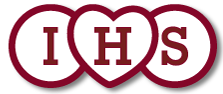 IDE HILL CHURCH OF ENGLAND PRIMARY SCHOOLPUBLIC SECTOR EQUALITY DUTY (PSED) ACADEMIC YEAR 2023 - 2024At Ide Hill Church of England Primary, we seek the 'abundant life' that Jesus promised (John 10:10) - pupils and staff flourish. From the tiny Saplings in Reception to the mighty Oaks of Year 6, children are nurtured through the learning and experiencing of respect, responsibility and love - and the greatest of these is love. Our vision is based upon by 1 Corinthians 16:14. Our Key Values are: Respect, Love and ResponsibilityIde Hill Primary School aims to promote pupils’ spiritual, moral, social, and cultural development, with special emphasis on promoting equality, diversity and eradicating prejudicial incidents for pupils and staff. Our school is committed to not only eliminating discrimination, but also increasing understanding and appreciation for diversity. At Ide Hill Primary School we welcome our duties under the Equality Act 2010. The school’s general duties, with regards to equality are:Eliminating discrimination.Fostering good relationships.Advancing equality of opportunity.There are the nine protected characteristics under the Equality Act. We will not discriminate against, harass or victimise any pupil, prospective pupil, or other member of the school community because of their:Age.Gender.Race.Disability.Religion or belief.Sexual orientation.Gender reassignment.Pregnancy or maternity.Marriage and civil partnership.